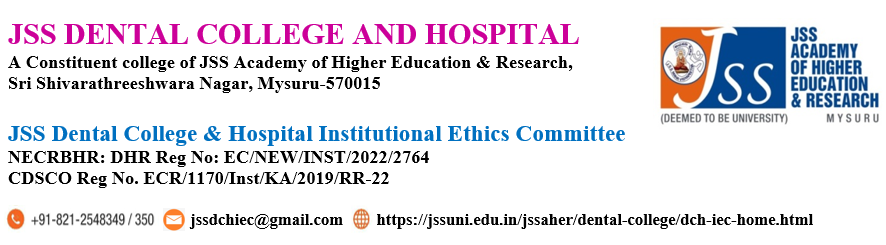 Budget Details for the Research Project / Dissertation  Signature of the Principal Investigator / Student: Date: Name and Signature of Guide (for PG/UG projects):  Name of the Principal Investigator / StudentInstitution and DepartmentDesignationContact Phone NumberE-MailTitle of the Research Project:Title of the Research Project:The total Budget for the entire project is (INR) Rs.Are you applying for Financial Grant from any agency?  Yes / No If Yes, Mention the Agency / Institution and the Grant Amount RequestedAny Self-Funding?  Yes / No If Yes, declare the amount:  Sl. No.  Brief details of the Equipment / Consumable Item/ Investigations/ Travel/ Field work/ Contingencies etc. Specifications  Local /Imported Amount in Rupees 